İbrahimQƏFƏSOĞLUTÜRKMİLLİKÜLTÜRÜKitabın nəşr olunmasında qatqılarına görəvətənpərvər dostumuz Fatih Kütük və Can Kargo firmasına sonsuz təşəkkürlərimizi bildiririk! Bakı – 2017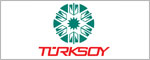 Uluslararası Türk Kültürü TəşkilatıTÜRKSOY kitabxanası seriyası – 33AMEA Folklor İnstitutuElmi Şurasının qərarı ilə nəşr edilirTürkcədən uyğunlaşdıranvə önsözün müəllifi:Prof. Dr. Ramiz ƏSKƏRElmi redaktor:AMEA-nın həqiqi üzvü,Prof. Dr. Muxtar İMANOVRedaktor:Əli ŞAMİL,Nailə ƏSKƏRİbrahim Qəfəsoğlu. Türk milli kültürü. Bakı, 2017, 474 s.Görkəmli tarixçi və mədəniyyətşünas Prof. Dr. İbrahim Qəfəsoğlunun “Türk milli kültürü” əsəri türkoloqların masaüstü kitabıdır. Müəllif burada kültürün yaranması haqqında nəzəriyyələri təhlil etmiş, “türk” adı, türk soyu, türklərin ana yurdu, yayılmaları, qurduqları dövlətlər haqqında bilgi vermiş, bozqır kültürünün əsasları, mənşəyi və təşəkkülü məsələlərini araşdırmış, bozqırın sosial quruluşunu, yəni oğus (ailə), uruğ, boy/bod, ok, bodun, il/el (dövlət), ulus (ölkə), kün (xalq) və törə (qanun) kimi terminləri, əski türk elində dövlət məclisi, hökumət, hökmdar (elik), xatun, vəliəhd (elik-bəy), diplomatiya (elçi-bilgəlik), ordu (sü), ədliyyə kimi anlayışları izah etmiş, mif və dastan, yazı və təhsil, musiqi, təqvim, düşüncə və əxlaqdan söz açmış, türk-islam dövrünün ən mühüm qurum və quruluşlarının mahiyyətini göstərmiş, elm və fəlsəfə, ədəbiyyat və sənət haqqında ətraflı məlumat vermişdir.  Kitab ali məktəblərin filologiya fakültələrinin müəllim və tələbələri, habelə geniş oxucu kütləsi üçün nəzərdə tutulmuşdur.© Ramiz ƏskərISBN - 978-975-7213-83-3İÇİNDƏKİLƏR:Türk milli bilgini İbrahim Qəfəsoğlu (Prof. Dr. Ramiz Əskər).................7Önsöz  (Əbdülqadir Donuq)....................................................................13I FƏSİLGİRİŞKÜLTÜR VƏ  MƏDƏNİYYƏTQısaltmalar...............................................................................................15 A. KÜLTÜR VƏ MƏDƏNİYYƏT FƏRQİ............................................18B. MƏDƏNİYYƏTLƏRİN MƏNŞƏYİ  	HAQQINDA NƏZƏRİYYƏLƏR...........................................................21a) Evolyusiya (gəlişmə, təkamül) nəzəriyyəsi...............................21           b) Diffuziya (yayılma, intişar) nəzəriyyəsi....................................22 c) "Yüksək kültür" nəzəriyyəsi......................................................23  ç) "Ana kültür qəlibi" nəzəriyyəsi..................................................26C. MƏDƏNİYYƏTİN YARANMA SƏBƏBLƏRİ...............................29 a) Coğrafi çevrə.................................................................................31    b) İnsan ünsürü..................................................................................31 c) Motivasiya nəzəriyyəsi..................................................................33 f) Cəmiyyət........................................................................................35Ç. KÖÇƏRİLİK MƏSƏLƏSİ.................................................................37 D. VYANA DİFFUZİYAÇILARININ "KÜLTÜR ÇEVRƏLƏRİ" NƏZƏRİYYƏSİ..........................................41II FƏSİLTARİX1. “TÜRK” ADI..................................................................................... 462. TÜRK SOYU..................................................................................... 49 3. TÜRKLƏRİN ANA YURDU ............................................................51 4. TÜRKLƏRİN YAYILMALARI....................................................... 53 Türk dövlətləriHUN İMPERATORLUQLARI...................................................61 a) Asiya hunları...........................................................................61b) Qərb (Avropa) hunları ...........................................................74c) Orta Şərq hunları.....................................................................90 TABĞAÇ DÖVLƏTİ..................................................................96 GÖYTÜRKLƏR........................................................................100 a) I Göytürk xaqanlığı.............................................................104 b) Şərqi Göytürk xaqanlığı......................................................112 c) Qərbi Göytürk xaqanlığı......................................................116 ç) II Göytürk xaqanlığı............................................................118 	4.  UYĞURLAR........................................................................... 138 a) Uyğur xaqanlığı...................................................................139 b) Kan-çou uyğur dövləti.........................................................143 c) Şərqi Türküstan (Turfan) uyğur dövləti............................. 1455.  QIRĞIZLAR..............................................................................147 6.  TÜRGİŞLƏR.............................................................................1497.  QARLUQLAR...........................................................................1548.  OĞUZLAR................................................................................158 9.  SABAR DÖVLƏTİ...................................................................166 10. AVAR XAQANLIĞI...............................................................169 11. XƏZƏR XAQANLIĞI.............................................................176 12. PEÇENEQLƏR, UZLAR və KUMANLAR (qıpçaqlar)........189 13. OĞURLAR (BULĞARLAR)...................................................208 14. BULĞAR DÖVLƏTLƏRİ.......................................................213a) Böyük Bulğariya....................................................................213b) Dunay Bulğar dövləti............................................................214c) İtil (Volqa) Bulğar dövləti.....................................................218 III FƏSİLKÜLTÜRBOZQIR KÜLTÜRÜBOZQIR KÜLTÜRÜNÜN ƏSASLARI..................................223BOZQIR KÜLTÜRÜNÜN MƏNŞƏYİ MƏSƏLƏSİ..............227Skif nəzəriyyəsi..................................................................227Hind-german nəzəriyyəsi...................................................228"Altaylı" nəzəriyyəsi..........................................................231ç)    Bozqır kültürünün təşəkkül çağı........................................239SOSİAL QURULUŞ.................................................................240Ailə (oğus) ..........................................................................240b) Uruğ.......................................................................................243    c) Boy (bod), ok.........................................................................243 ç) Bodun.....................................................................................245 d) Dövlət (il, el).........................................................................2461. İstiqlal (oksızlık) ..................................................................2482. Ölkə (ulus).............................................................................2503. Xalq (kün)..............................................................................2524. Qanun (törə)...........................................................................263Ç. HÖKMRANLIQ (ƏRKLİK), QUT VƏ        CAHAN HAKİMİYYƏTİ ÜLKÜSÜ...........................................265D. TÜRK ELİNDƏ TƏŞKİLAT......................................................277        a)1. Dövlət məclisi (toy).............................................................. 2772. Hökumət (ayukı?) .................................................................282        b)1. Hökmdar (elik) ......................................................................2872. Xatun ....................................................................................2893. Vəliəhd (elig-bəg).................................................................2914. İkili təşkilat...........................................................................2925. "Qoşa krallıq" məsələsi ........................................................2956. Diplomatiya (elçi-bilgəlik)....................................................3007. Ordu (sü) ...............................................................................3048. Ədliyyə (könilik) ..................................................................3169. Bozqır türk dövlətinin quruluş özəlliyi..................................317E. DİN...............................................................................................3221.Totemçilik məsələsi................................................................322 2. Şamanlıq məsələsi ................................................................3253. Əski türk inancı ....................................................................328   	a) Təbiət qüvvələrinə inam.......................................................328   	b) Əcdad kultu..........................................................................330    	c) Göytanrı dini.........................................................................3344. Digər dinlər ..........................................................................342Ə. İQTİSADİ HƏYAT....................................................................346  	 a) At və qoyun .........................................................................346   	b) Bəslənmə..............................................................................347  	c) Geyim ...................................................................................348   	ç) Sənaye və əl sənətləri ...........................................................350 	d) Şəhər......................................................................................351   	e) Ticarət ...................................................................................356   	ə) Əkinçilik, maliyyə.................................................................357F.  ƏDƏBİ KÜLTÜR VƏ SƏNƏT................................................360  	a) Dastanlar və əfsanələr............................................................360  	b) Yazı ......................................................................................366  	c) Təhsil.....................................................................................370  	ç) Sənət, musiqi.........................................................................372  	d) Zaman hesabı (təqvim) ........................................................375  G. DÜŞÜNCƏ VƏ ƏXLAQ..........................................................378 IV FƏSİLİSLAM-TÜRK DÖVRÜNDƏ TÜRK  KÜLTÜRÜ1. HÖKMRANLIQ.......................................................................... 388a) Ümumi vəziyyət.....................................................................388 b) İslam ammə (ictimai) hüququnda dəyişiklik ........................391 c) Cahan hakimiyyəti.................................................................395 ç) Ölkənin "təqsimi" məsələsi....................................................397 2. TƏŞKİLAT...................................................................................399a) Hökmdar və saray..................................................................399 b) Hökumət................................................................................400 c) Ədliyyə...................................................................................401 ç) Ordu ......................................................................................402 3. XALQ VƏ TORPAQ.................................................................. 4064. DİNİ HƏYAT...............................................................................410 a) Din siyasəti............................................................................410 b) Sünnilik-şiəlik.......................................................................411c) Dini bilgilər...........................................................................414ç) Sufılik....................................................................................4155. FƏLSƏFƏ VƏ ELM.....................................................................4196. ƏDƏBİYYAT...............................................................................429 7. İNCƏSƏNƏT VƏ ABADLIQ FƏALİYYƏTLƏRİ....................432- BİBLİOQRAFİYA.........................................................................438- İNDEKS ........................................................................................TÜRK MİLLİ BİLGİNİ İBRAHİM QƏFƏSOĞLU Orxon-Yenisey abidələri, “Kitabi-Dədə Qorqud” və “Manas” dastanları, Mahmud Kaşğarinin “Divanü lüğat-it-türk” əsəri, Yusif Balasağunlunun “Qutadğu bilig” poeması türkologiyanın filoloji təməlidir.  Bu əsərlərdə türklərin dili, ədəbiyyatı, tarixi, coğrafiyası, etnoqrafiyası, mədəniyyəti və digər humanitar şöbələri üzrə çox qiymətli informasiya toplanmış, məlumat və bilgilər verilmişdir ki, bunların əsasında müxtəlif araşdırmalar aparılır, elmi məqalələr, kitablar və dissertasiyalar qələmə alınır. Bu zaman tədqiqatçılar bir sıra müşküllərlə qarşılaşır, öz bilik və bacarıqları çərçivəsində bu və ya digər elmi məsələləri həll etməli olurlar. Əlbəttə, burada təcrübəli alimlər üçün elə bir problem yoxdur. Lakin türkologiya elminə yeni qədəm qoyanlar bəzən müxtəlif elmi anlayışları qarışıq salır, özəlliklə əski çağlara dair terminlərin mənasını dəqiq təyin edə bilmir, nəticədə çətinlik çəkirlər. Təbii ki, bu zaman onlar adlı-sanlı mütəxəssislərin əsərlərindən istifadə edirlər. Ölkəmizdə ensiklopedik xarakterli belə nəşrlər barmaqla sayılacaq qədər azdır, lakin qardaş Türkiyədə türkologiyanın elmi təməli sayılacaq monoqrafiyalar kifayət qədərdir. Onlardan ikisi xüsusilə dəyərlidir. Azərbaycan türkologiya elminə və türkoloqlara kömək məqsədilə görkəmli tarixçi, türkoloq və mədəniyyətşünaslardan Prof. Dr. İbrahim Qəfəsoğlunun “Türk milli kültürü” və Prof. Dr. Osman Turanın “Türk cahan hakimiyyəti məfkurəsi tarixi” kitablarını tövsiyə etmək istərdim. Bu əsərləri tapmaq, əldə etmək və oxumaq xeyli çətin olduğundan mən onları ana dilimizə çevirərək nəşr etməyi qərara aldım. Artıq İbrahim Qəfəsoğlunun “Türk milli kültürü” kitabı əlinizdədir. Bu kitabın müəllifi 1914-cü ilin yanvar ayında Burdurda anadan olmuşdur. Atasını I dünya müharibəsində Ərzurum cəbhəsində itirmişdir. Anasının dəstəyi ilə təhsil almış, İzmir Müəllim Məktəbini bitirmişdir. Bir müddət Afyonda müəllim işləmişdir. Daha sonra Ankara Universiteti dil və tarix-coğrafiya fakültəsinə girmiş, 1940-cı ildə məzun olmuş, təhsilini davam etdirmək üçün Macarıstana getmişdir. 1945-ci ildə Türkiyəyə qayıtmış, məzunu olduğu  fakültədə çalışmağa başlamışdır. Bir müddət sonra İstanbul Universiteti ədəbiyyat fakültəsinə keçmişdir. 1946-cı ildə Müzəyyən xanımla ailə qurmuşdur.1949-cu ildə Ferenc Eckhartın “Macarıstan tarixi” əsərini macarcadan türkcəyə çevirmişdir. Bu əsər onun elmi dünyagörüşünün formalaşmasında mühüm rol oynamışdır. Dil və mənşə baxımından yaxın olan türklər və macarlar tarix boyu bir-birlərilə sıx münasibətlər qurmuşlar. Macarlar öz milli keçmişlərini öyrənərkən paralel olaraq türk tarixini də araşdırmışlar. Zəngin macar tarixşünaslığı gənc tədqiqatçıya türk tarixinin bir sıra incə məqamlarına dərindən yiyələnmək şansı vermişdir. İbrahim Qəfəsoğlu 1953-cü ildə “Sultan Məlikşah dövründə Böyük Səlcuqlu imperatorluğu” mövzusunda yazdığı dissertasiya ilə doktor, 1956-cı ildə “Xarzəmşahlar dövləti tarixi (1092-1220)” adlı əsəri ilə dosent ünvanını almışdır. Hər iki əsəri Türkiyənin elmi və ictimai çevrələrində böyük ilgi oyatmış və rəğbətlə qarşılanmışdır.1957-ci ildə alimin “Türklər və mədəniyyət” adlı son dərəcə maraqlı araşdırması çapdan çıxmışdır. Qərbdə türklərə qarşı qaralama kampaniyası aparan, türkləri mədəniyyətsiz, köçəri və barbar adlandıran dairələrə layiqli cavab olan bu tədqiqat türklərin zəngin mədəni irsini bütün ehtişamı ilə gözlər önünə sərmişdir. Avropa elm adamlarının türk tarixini və mədəniyyətini xor görən, türklərə məxsus hər şeyi qonşu millətlərə, özəlliklə çinlilərə, monqollara, ərəblərə, farslara, soğdlara, hindlərə, slavyanlara, yunanlara, germanlara, yaxın-uzaq hər kəsə peşkəş edən çirkin və məkrli siyasətini bu tədqiqatda dəlillərlə ifşa etmiş, türklərin yalnız tarix deyil, zəngin mədəniyyət də yaratdıqları sübuta yetirmişdir. O göstərmişdir ki, müxtəlif xalqlar arasında fərq qoymaq, bəzilərini üstün, bəzilərini ibtidai saymaq humanizmə və elmi anlayışa tamamilə ziddir. Elə bu xidmətlərinə görə də 1957-ci ildə  Ərzurumda açılan Atatürk Universitetində türk tarixi haqqında ilk mühazirəni oxumaq kimi şərəfli bir vəzifə məhz İbrahim Qəfəsoğluna həvalə edilmişdir. Tanınmış alim 1959-cu ildə “Malazgirt meydan müharibəsi” kitabını nəşr etdirmiş, professor elmi dərəcəsini almış və İstanbul Universiteti ədəbiyyat fakültəsi ümumi türk tarixi kafedrasına keçmişdir. Gerçək bir vətənpərvər olan İbrahim Qəfəsoğlu İstanbul Kültür ocağı və İstanbul milliyyətçi öyrətmənlər birliyi kimi qurumlara başqanlıq etmiş, gənclərə tarix şüurunu və yurd sevgisini aşılamağa çalışmışdır. Daha sonra Aydınlar ocağının da qurucusu və ilk başqanı olan məşhur alim “Türk milliyyətçiliyinin məsələləri” (1966) kitabında ölkə və millət qarşısında duran ən aktual və ümdə problemləri gündəmə gətirmiş, onların həlli üçün yollar göstərmişdir. İbrahim Qəfəsoğlunun elmi yaradıcılığı iki aspektdə - tarix və mədəniyyət istiqamətində inkişaf etmişdir. Arxa-arxaya yazdığı “Qutadğu Bilig” və kültür tariximizdəki yeri” (1970), “Səlcuqlu tarixi” (1972), “Sultan Məlikşah” (1973) və “Türk tarixi və kültürü” (1976) kitablarında tarixlə mədəniyyət iç-içə keçmiş, çulğaşmışdır. Alimin gənc nəslə aşılamaq istədiyi tarix şüuru onun tanınmış milliyyətçi Altan Dəliorman ilə birlikdə litseylərin I və II sinifləri üçün yazdığı  tarix dərsliyində öz parlaq əksini tapmışdır. Bu dərsliklərdə qəhrəman və nəcib türk millətinin tarix və mədəniyyət yaratma bacarığı, tarixcə hər kəsdən daha qədim, mədəniyyətcə hər kəsdən daha zəngin olduğu göstərilmişdir.Bu böyük elm adamının fundamental “Əski türk dini” (1980) və ölümündən sonra işıq üzü görən sanballı “Türk-islam sintezi” (1985) kitabları da eyni qayənin, eyni ürək yanğısının məhsuludur. Onun “Atatürk ilkələri və dayandığı tarixi təməllər” (1983) adlı əsəri isə böyük və möhtəşəm türk mədəniyyətinin cümhuriyyət dövründə öz həyatiliyini qoruması və türklüyü əzəldən əbədə aparan kəsintisiz və fasiləsiz milli xarakterin, özəlliklərin davamiyyətini göstərməsi baxımından çox önəmlidir. Həyatı boyu türk tarixində mədəniyyəti, türk mədəniyyətində tarixi axtaran, tədqiq və kəşf edən, yazan İbrahim Qəfəsoğlu böyük alim və vətəndaş Zəki Vəlidi Toğanın ölümündən (1970) sonra bir müddət türk tarixi kafedrasnın başqanı olmuşdur. Bütün əməkdaşlarını və həmkarlarını eyni qayə uğrunda öz arxasınca elmi şücaətə səfərbər edən və aparan bayraq şəxsiyyət İbrahim Qəfəsoğlu 18 avqust 1984-cü ildə bu fani dünyadan əbədiyyətə köçərək şanlı türk tarixinin bağrında öz məngü və şərəfli yerini tutmuşdur. Böyük elm xadiminin 1977-ci ildə qələmə aldığı “Türk milli kültürü” onun şah əsərlərindən biridir. Burada bütün məsələlər tarixilik və kültür prizmasından araşdırılır. Qərb tarixşünaslığının son nailiyyətlərindən və elmi metodlarından istifadə edən alim Türkiyədə ilk dəfə olaraq mədəniyyətin mənşəyi haqqında nəzəriyyələr, o cümlədən evolyusiya (təkamül), diffuziya (yayılma), yüksək kültür və ana kültür qəlibi nəzəriyyələri haqqında, mədəniyyətin yaranma səbəbləri (bunda coğrafi çevrə, insan ünsürü, motivasiya nəzəriyyəsi və cəmiyyətin rolu) barəsində ətraflı bilgi vermişdir. İbrahim Qəfəsoğlunun bu bağlamda bizim üçün müstəsna önəm daşıyan, daima üzümüzə toxunc, başımıza qaxınc olan köçərilik məsələsinə də aydınlıq gətirmişdir. Məlum olmuşdur ki, köçərilik (digər adı ilə nomad, pastoral, yəni atlı və çoban kültürü) heç də aşağı bir kültür deyil, digər kültürlərdən daha dinamik, canlı və üstündür. Öz sürülərini qorumaq üçün daima sərt təbiət qüvvələri ilə mübarizə aparan, atı birinci əhliləşdirən və minən, təkər və arabanı kəşf edən, tarixdə ilk dəfə şalvar geyinən və düymə ilikləyən, yüksək keyfiyyətli metallar (uzun və iti qılınclar) istehsal edən, insan artımı, iqlim, fiziki-coğrafi şərtlər, yeni otlaq və örüşlərə duyduğu ehtiyac üzündən daşaraq ətraf öklələri öz nəzarətinə alan, getdiyi hər yerdə sürətlə təşkilatlanan, 16 böyük imperiya quran, ucsuz-bucasız Avrasiya qitəsinə əsrlərcə hökm edən türklər dünyaya bir çox yeniliklər gətirmişlər. (Kitabda bunlardan ətraflı bəhs edilir).Prof. Dr. İbrahim Qəfəsoğlu bu kitabında “türk” adı, türk soyu, türklərin ana yurdu, yayılmaları, qurduqları dövlətlər, hun imperiyaları (Asiya hunları, Avropa hunları və Orta Şərq hunları), tabğaç dövləti, göytürk və uyğur imperiyaları, qırğızlar, türgişlər, qarluqlar, oğuzlar və sabarların dövlətləri, avar və xəzər xaqanlıqları, peçeneqlər, uzlar və kumanlar (qıpçaqlar), oğurlar, yəni bulğarlar, o cümlədən Böyük Bulğariya, Dunay Bulğar dövləti və İtil (Volqa) Bulğar dövləti haqqında maraqlı və qeyri-adi faktlarla dolu əhatəli oçerklər vermişdir. Məsələn, həmin faktlardan biri belədir: savar (savir/sibir) döyüşçülərinin üstün savaş gücü və yüksək hərbi texnikası, mühəndislərinin texniki zəkası, özəlliklə mühasirələr zamanı işlətdikləri bucurqad, mancanaq kimi mexanizmləri Bizansda dərin heyrət oyatmışdır: "Sabarlar insan hafizəsinin xatırlaya bildiyi zamandan bəri nə iranlılardan, nə romalılardan heç kimsənin düşünə bilmədiyi mexanizmlərə sahib idilər. Belə ki, hər iki imperatorluqda mexanik əskik olmamış və hər dövrdə mühasirə mexanizmləri düzəldilmişdir. Fəqət indiyə qədər bu "barbar"larınkına bənzər bir ixtira nə ortaya qoyulmuş, nə də onlar kimi işlədə bilmişlər. Bu, şübhəsiz, insan dühasının bir əsəridir”.Yaxud İtil Bulğar dövlətinin həyatından gətrilən bu fakt da maraqlıdır. İtil bulğarları haqqında ən güvənilən bilgi ərəb müəllifi ibn Fədlan tərəfindən verilmişdir. Ticari təmaslar dolayısıyla islam dini və kültürünün yayılmağa başladığı ölkədə bulğar xanı Almış müsəlmanlığı əslindən öyrənmək istədiyini Bağdada, abbasi xəlifəsinə bildirmiş, xəlifə əl-Müqtədir də din xadimləri və məscid inşası üçün memarlardan ibarət bir heyəti Bulğar şəhərinə göndərmişdi. Hicri 309-cu (miladi 921/922) ilin martında yola çıxaraq paytaxtda bulğar xanını ziyarət edən (may 922) bu heyətin başçısı ibn Fədlan səyahət qeydlərində bulğarlardan başqa oğuzlar, peçeneqlər, basqırdlar, xəzərlər və slavyanlar haqqında da maraqlı məlumat verməkdədir.“Türk milli kültürü” kitabının digər bir özəlliyi burada bozqır (step, çöl) kültürünə xüsusi fəsil ayrılmasıdır. Müəllif bozqır kültürünün əsasları və mənşəyi məsələsini, bununla bağlı skif, hind-german və altaylı nəzəriyyələrini, bozqır kültürünün təşəkkül çağını xüsusi araşdırmış, bozqırın sosial quruluşunu, yəni oraya daxil olan vahidləri: oğus (ailə), uruğ, boy/bod, ok, bodun, il/el (dövlət), habelə oksızlık (istiqlal), ulus (ölkə), kün (xalq) və törə (qanun) kimi anlayışları akademik şəkildə tək-tək izah etmişdir.Hökmranlıq, qut və cahan hakimiyyəti məfkurəsinə gəlincə, türk elində təşkilat, yəni dövlət məclisi, hökumət, hökmdar (elik), xatun, vəliəhd (elik-bəy), qoşa krallıq məsələsi, diplomatiya (elçi-bilgəlik), ordu (sü), ədliyyə və s. öz əksini geniş şəkildə tapmışdır. Əski çağlarda türklərin dini inamları, yəni totemçilik, şamanlıq, təbiət qüvvələrinə inam, əcdad kultu, göytanrı dini, eləcə də buddizm və manixeizm də bütün xüsusiyyətləri ilə açılıb göstərilmişdir.İbrahim Qəfəsoğlu iqtisadi həyatda at və qoyunun yeri, bəslənmə, geyim, sənaye və əl sənətləri, şəhər həyatı, ticarət, əkinçilik, maliyyə kimi mühüm məqamlara da diqqət yetirmiş, ədəbi kültür və sənət məsələlərini, o cümlədən dastanları, əfsanələri, yazı, təhsil, sənət və musiqini, zaman hesabını (təqvimi) unutmamışdır.  	Türk kültürünü həm əski çağlarda, həm də türk-islam dövründə ayrı-ayrı araşdıran Prof. Dr. İbrahim Qəfəsoğlu türklərin islamı qəbul etməsindən sonra hökmdar və saray, hökumət, ədliyyə, ordu, dövlətin din siyasəti, sünnilik-şiəlik, sufılik məsələlərini izah etmiş, fəlsəfə və elmin, ədəbiyyat və incəsənətin inkişafı barədə geniş bilgi vermişdir.	“Türk milli kültürü” kitabının bir çox başqa məziyyətləri barəsində geniş danışmaq olar. Lakin buna o qədər də lüzum yoxdur. Sadəcə olaraq, kitabı yavaş-yavaş, səbrlə, həzm edə-edə mütaliə etmək və hər dəfəsində də Prof. Dr. İbrahim Qəfəsoğlunun ruhuna fatihə oxumaq lazımdır. Zira “Türk milli kültürü” kitabı türk milli bilgininin əsəridir.Son olaraq kitabın araya-ərsəyə gəlməsində əməyi keçən hər kəsə, özəlliklə nəşriyyat xərclərini böyük lütfkarlıqla öz üzərinə götürən vətənpərvər dostumuz Fatih Kütük və Can Kargo firmasına, bir sıra texniki işləri yerinə yetirən magistr-tələbəm Günel Əhmədovaya, assisitentim Firuzə Əsgərovaya, yığım, korrektuta və dizayn məsələlərini həll edən qardaşım uşaqları Şəfəq, Ülviyyə və Fatehə sönsuz minnətdarlığımı bildirirəm. Sizlərə zəhmətdən başqa heç nə verə bilmədiyim üçün üzülürəm, yeganə təsəllim odur ki, bu vəsilə ilə adınız tarixə düşəcək...Kitabın nəşri üçün Elmi Şuranın qərarını qəbul edən Folklor İnstitutunun rəhbərliyinə, əsərin elmi redaktoru AMEA-nın həqiqi üzvü, Prof. Dr. Muxtar İmanova, kitabın son dərəcə qəliz dilini qismən qaydaya salan redaktorlar Əli Şamilə və Nailə Əskərə də ayrıca təşəkkür edirəm.Prof. Dr. Ramiz Əskər.15 sentyabr 2017-ci il. Bakı, “Jurnalist evi”.ÖNSÖZMərhum İbrahim Qəfəsoğlu 1977-ci ildə bu kitabın ilk nəşrində bunları söyləmişdi: "Hər millət maddi imkanları və mənəvi dəyərləri ilə bir kültür məcmusudur. Bir millət yaşayırsa, onun bir kültürü olacaqdır. Biz də aşağı-yuxarı 4.000 illik tarixə sahib türk millətinin kültürünü araşdırdıq. Asiya bozqırlarında inkişaf edən bu kültürü müxtəlif cəbhələri ilə göstərməyə çalışdıq. Kültür ünsürlərinin də zamanın və çevrənin şərtlərinə uyğun bəzi dəyişikliklər göstərdiyi, fəqət ana vəsflərini daima qoruduğu gerçəyindən hərəkət edərək gördüyümüz iş bütün yönləri ilə türk milləti tərəfindən ortaya qoyulub inkişaf etdirilmiş kültürün çatısını qurmaq və onun yüz illərcə xarakterini mühafizə edən özəlliklərini təsbit etmək qeyrətindən ibarətdir. Mövzu baxımından ilk təcrübə halında olan bu əsər yurdumuzda gələcək elmi araşdırmalara bir yön verə bilsə, özümüzü bəxtiyar sayacağıq".  Qəfəsoğlunun son 25 illik əməyinin məhsulu olan bu əsər yayınlandığı o tarixdə böyük əks-səda oyandırdı və dərhal qurtardı. Bu əsərlə cümhuriyyət tarixində ilk dəfə türk milli kültürü elmi təməllər üzərinə oturduldu. “Türk milli kültürü” bugün tarixçi olsun və ya olmasın, öz keçmişi ilə maraqlanan hər kəsin əlindən düşməyəcək qaynaq bir əsər hüviyyətini daşıyır. Elə buna görə də son 20 ildə yazılan tarix kitablarında bütün müəlliflər Qəfəsoğlunun ortaya qoyduğu elmi gerçəklər dışına çıxmağa cəsarət göstərməmişlər. Üstəlik, əsər bugün tarix şöbəsinin olduğu bütün fakültələrdə dərs kitabı kimi oxudulur. Əsərin ikinci nəşri 1982-ci ildə çıxdı. Bundan sonra hər il bir nəşr daha çıxaraq 1997-ci ildə 15-ci nəşrə çatdı. Ölkəmizdə elmi bir əsərin hər il yenidən nəşr olunması nadir halda görünən bir hadisədir. Bu da əsərin yalnızca universitet çevrələrində deyil, eyni zamanda xalq arasında da oxunduğunu göstərməsi baxımından son dərəcə önəmlidir. Təəssüf ki, “Türk milli kültürü” bundan öncəki nəşrlərində, rəhmətliyin də sağlığında şikayət etdiyi kimi, xocanın şanına yaraşan bir şəkildə nəşr olunmadı. Hürufat sistemi arzu edilən texniki gözəllikdə deyildi. Mətnin içində kursiv yox idi. Şatolar sıx idi və gözləri olduqca yorurdu. Cildlərdə sap tikişindən istifadə olunmadığı üçün təzəcə alınan kitablar dərhal dağılırdı. Bax, bütün bu xoşagəlməz hallara son verərək əsəri "istənilən və arzu edilən səviyyədə" nəşr etmə işini öz üzərinə alan, bunda da müvəffəq olan Ötükən nəşriyyat yetkililərinə, xüsusilə tərtib, tənzim və təshih işində heç bir fədakarlıqdan qaçınmayan Ərol Qılınç dostumuza mərhumun ailəsi adından və şəxsən öz adımdan şükranlarımızı bildirirəm. Bundan başqa, əsərin yenidən yığılması səbəbilə təshihi və indeksinin hazırlanmasında böyük əmək sərf edən assistent arxadaşlarımız Əli Əhmədbəyoğlu, Müəlla Uydu, Orxan Doğan və Əbdürrəhman Qaplana təşəkkür edirik. Əsər rəhmətlik xocamın arzu etdiyi şəkildə nəşr edildiyi üçün o qədər bəxtiyaram ki.... Əbdülqadir Donuq. QISALTMALAR:AE	- Archaeologiai Értesitö (Budapest)AH	- Archaeologia Hungarica (Budapest)APAW	- Abhandlungen der preussischen Akademie der Wissenschaften (Berlin)ATİM	- Alttürkische İnschriften der Mongolei (Petersburg) Act. Or. - Acta Orientalia (Budapest, Copenhague, Leyden) BGA	- Bibliotheca Geographorum Arabicorum (Leyden) BOH	- Bibliotheca Orientalis Hungarica (Budapest)BSOAS-Bulletin of the School of Oriental and African Studies (London) Byz. turc. - Byzantinoturcica (Gy. Moravcsik)CAJ	- Central Asiatic Journal (The Hague)DLT	- Divanü Lûgat’it-TürkDTCF. Derg. - Dil ve Tarih-Coğrafya Fakültesi Dergisi (Ankara) Eİ	- Encyclopédie de l’IslamESA	- Eurasia Septentrionalis Antiqua (Helsinki) EUS	- Eski Uyğur türkçesi sözlüğü (A. Caferoğlu) ETY	- Eski türk Yazıtları (Ankara)GAL	- Geschichte der Arabischen Litterature (C. Brockelmann) GMS (NS) - Gibb Memorial Series (Neu Series) (Leyden)HJAS	- Harward Journal of Asiatic Studies (USA)HMK	- A honfoglaló Magyarság kialakulása (Gy. Németh) Hb. d. Or. - Handbuch der Orientalistik (Leiden / Köln)İA	- İslâm Ansiklopedisi (İstanbul)JA	- Journal Asiatique (Paris)JRAS	- Journal of the Royal Asiatic Society (London) JSFou	- Journal de la Societe Finno-ougrienne (Helsinki) KB	- Kutadgu-BiligKCsA	- Körösi Csoma Archivum (Budapest) KSz	- Keleti Szemle (Budapest)MNy	- Magyar Nyelv (Budapest) MSFou - Mémoire de la Société Finno-ougrienne (Helsinki) MTM	- Millî Tetebbular Mecmuası (İstanbul)Nyt. K	- Nyelvtudományi Közlemények (Bp.)PÎAC	- Permanent International Altaistic Conference Ph. T. Fund. - Philologiae Turcicae Fundamenta (Wiesbaden) RO	- Rocznik Orientalistyczny (Krakow)SAD	- Selçuklu Araştırmaları Dergisi (Ankara)SBAW - Sitzungsberichte der bayerischen Akademie der Wissenschaften (München)SPAW	- Sitzungsberichte der preussischen Akademie der Wissenschaf- ten (Berlin)Sem.Kond. - Seminarium Kondakovianum (Praha) TDAY	- Türk Dili Araştırmaları Salnaməsi (Ankara) TDED	- Türk Dili ve Edebiyatı Dergisi (İstanbul) TED	- Tarih Enstitüsü Dergisi (İstanbul)THİT	- Türk Hukuk ve İktisat Tarihi Mecmuası (İstanbul) TM	- Türkiyat Mecmuası (İstanbul)TP	- Toung Pao (Paris)Turkisch- An etymological Dictionary of pre-thirteenth Century Turkisch (S.G.Clauson)TTKZ	- Türk Tarih Kongresi ZabıtlarıUAJhb	- Ural-Altaische Jahrbücher (Wiesbaden)ZDMG	- Zeitschrift der Deutschen Morgenlaendischen Gesellschaft (Leipzig)I FƏSILGİRİŞKÜLTÜR VƏMƏDƏNİYYƏTA. KÜLTÜR VƏ MƏDƏNİYYƏT FƏRQİKültür kəlməsinin müxtəlif mənaları vardır. Əslində, latınca "torpağı işləmə" demək olan bu təbir sonralar Qərbi Avropa dillərində qazandığı "yüksək ümumi bilgi" mənası ilə türkcəyə də girmişdir. Kültür sözü bir az daha xüsusiləşdirilərək bu təbirlərdə də işlədilir: ibtidai kültür, irəli kültür, bəşəri kültür, texniki kültür, oturaq kültür, əşirət kültürü, kültür qövmləri-təbiət qövmləri və s... Fəqət bu deyimlərdə də "kültür"ün mənası kifayət qədər açıq deyildir. Başda sosioloqlar və sosial-psixoloqlar olmaqla ümumən kültür tarixçiləri "kültür" kəlməsinin elmi yöndən ifadə etdiyi mənanı aşağıdakı şəkillərdə müəyyən etməyə çalışmışlar: "Bilgini, imanı, sənəti, əxlaqı, hüququ, örf-adəti və insanın cəmiyyətin bir üzvü olması dolayısı ilə qazandığı digər bütün məharət və vərdişləri ehtiva edən mürəkkəb bir bütün" (E. B. Taylor)."Bir toplumun yaşama tərzi" (C. Wiesler). "Atalardan gələn maddi-mənəvi dəyərlər yekunu" (E. Sapir). "İnsanın təbiəti və özünü idarə etmə yolu ilə şəxsən meydana gətirdiyi əsər" (A. Young). "Bir toplumda örf və adətlərdən, davranış tərzlərindən, təşkilat və təsislərdən qurulu ahəngdar bütün" (R. Thurnwald). "Ümumi olaraq inanclar, dəyər hökmləri, örf və adətlər, zövqlər, qısaca, insan tərəfindən düzəldilmiş və yaradılmış hər şey" (A.K.Kohen)."Bir millət fərdlərinin iştirak halında bulunduğu mənəvi həyat" (F. A. Wolf) . A. Vierkandt belə deyir: "Bir yabançı bir qəbilənin hüdudlarını adət və yaşayış şəkillərinin dəyişməsi ilə anlayır; geyinmənin və süslənmənin başqa bir tərzi, ev əşyaları, silahlar, şərqilər, rəqslər və s. isə eyni qəbilənin kültüründə dəyişməz". Göründüyü kimi, bu təriflərdə diqqəti çəkən ortaq nöqtələrdən biri "kültür"ün daha ziyadə hər toplumun özünə məxsus yaşayış və davranış tərzi olmasıdır. Kültürün bu mənası Z. Gökalp tərəfindən verilən tərifdə daha açıq şəkildə görünür: "Kültür (hars) bir millətin dini, əxlaqi, hüquqi, müəqələvi (intellektual), bədii (estetik), lisani, iqtisadi, fənni (texniki) həyatının ahəngdar məcmuəsidir". Demək ki, müəyyən bir topluma aid sosial davranış və texniki struktur "kültür"ü meydana gətirməkdədir. Mədəniyyət isə başqa bir məna daşıyır. Mədəniyyət millətlərarası ortaq dəyərlər səviyyəsinə yüksələn anlayış, davranış və yaşama vasitələri məcmusudur. Bu ortaq dəyərlərin qaynağı kültürlərdir. Məsələn, "Qərb mədəniyyəti" deyildiyi zaman din baxımından xristian toplumların mənəvi-sosial dəyərləri ilə müsbət elmə dayanan texnika anlaşılır. Halbuki Qərb mədəniyyətinə bağlı millətlərdən hər biri ayrı bir kültür toplumudur: müsbət elm sahəsində bənzər anlayış içində olmalarına, texnikanı ortaya qoyma və istifadə etmədə bir-birlərinə yaxın yollar təqib etmələrinə rəğmən, bu millətlər başqa-başqa dillərdə danışırlar; adətləri, gələnəkləri, əxlaqi düşüncələri, ədəbiyyatı (şeiri, məcazı, hətta lətifələri), nağılları, dastanları, incəsənəti, folkloru və hətta geyimləri bir deyildir. Hətta hamısı xristian inancı içində olsalar da dinə münasibətləri də fərqlidir. Bax, bu ayrı-ayrı inanış, təhsil, düşüncə və davranış tərzləri hər millətin kültür ünsürlərini təşkil edir. O halda hər toplum bir kültür sahibidir, başqa bir deyişlə, hər kültür ayrı bir toplumu təmsil etməkdədir. Türk milləti də dili, törəsi, dini, hüququ, düşüncəsi və hadisələr qarşısındakı xüsusi davranışları ilə əsrlərdən bəri yaşamaqda olduğuna görə, deməli, bir milli türk kültürü mövcuddur. Buraya qədər yazdıqlarımızdan bu nəticələri çıxarmaq mümkündür: 1. Kültür xarakter baxımından xüsusi, mədəniyyət ümumidir. 2. Mədəniyyət kültürlərdən doğur. 3. Bir kültürün varlığı bir millətin mövcudiyyətini və ya bir toplumun varlığı bir kültürün mövcudiyyətini göstərir. Kültürün yaranmasında aşağıda görüləcəyi kimi coğrafi durum və insan ünsürü başlıca rol oynadığından və toplumlar ancaq yaşadıqları bölgə şərtlərinin təsiri altında öz kültürlərini qura biləcəklərindən, müxtəlif kültürlər arasında fərq qoymaq, bəzilərini üstün, bəzilərini ibtidai saymaq elmi anlayışa uyğun deyil. Bu kimi hökmlər ancaq tək bir kültürün tarix içindəki inkişafında müşahidə olunan gəlişmələr baxımından, yəni eyni kültürün müxtəlif dövrləri bir-biri ilə qarşılaşdırıldıqda verilə bilər. Zira kültürlər təmsil etdikləri cəmiyyətlə birlikdə zaman və çevrə şərtlərinə uyaraq sosial dəyərlər ortaya qoyma və ya dış təsir yolu ilə inkişaf edə bilərlər. Bu şərtlə ki, hər kültür öz vəsfini itirməsin. "Ana-kültür qəlibi" müəyyən bir xarakter halında davam edib gedir. Bu tarixi-sosial inkişafı gözdən qaçıran bəzi Avropa fikir adamları və alimləri bir çox yanlış klassifikasiyalar aparmış, öz kültürlərini yüksək və üstün, digərlərini geri və ibtidai saymış, işi kültür ilə mədəniyyəti eyni şey sayacaq qədər irəli götürmüşlər. Onlara görə, gerçək kültür Qərb mədəniyyətindən ibarətdir ki, bunun da əsası "kəndli kültürü", yəni əkinçiliyə əsaslanan oturaq həyatdır. Elə aşağıdakı nəzəriyyələr də bu təmələ oturdulmuşdur. B. MƏDƏNİYƏTLƏRİN MƏNŞƏYİHAQQINDA NƏZƏRİYYƏLƏRE v o l y u s i y a (təkamül) n ə z ə r i y y ə s iBu nəzəriyyədə mədəniyyətin vəhşət dövrlərindən zamanımıza qədər davamlı inkişaf edən insan kültürünün məhsulu olduğu, inkişafın isə sadədən mürəkkəbə doğru düz bir cizgi halında, bir-biri ilə tutarlı mərhələlər aşılmaq surətilə meydana gəldiyi iddia edilmişdir. Buna görə, gəlişməyə ayaq uydura bilmədikləri üçün iki min il öncəki səviyyədə qalan günümüzdəki ibtidai qövmlərin kültüründə ilk mərhələlərin canlı izlərini görmək mümkündür. Yəni bunların təşkilatında, örf-adətlərində, inanc və sənətlərində qədim mədəniyyətin ön xatirələri hələ də mövcuddur. Evolyusiya nəzəriyyəsi insan ruhunun hər yerdə bir və eyni olduğu düşüncəsinə dayanır, dolayısıyla müxtəlif toplumlar bərabər şərtlər altında eyni şeyləri vücuda gətirməyə, bir-birinə paralel şəkildə düşünməyə və eyni mahiyyətdə kəşflər və icadlar etməyə qadirdir. Bu üzdən "paralelçi"lər də adlanan evolyusiya nəzəriyyəsi tərəfdarlarının fikrincə, hər qövmdə ayrı-ayrı meydana çıxan mədəniyyətlər paralel şəkildə, özlüyündən inkişaf edirlər. Fəqət bu görüş tənqidlərə uğramışdır: bir çox sahələrdə kültürəl və sosial irəliləmə bir cizgi halında və eyni yöndə gəlişmə göstərmir; zaman-zaman dəyişmələr, duraqlamalar diqqəti çəkəcək qədər açıqdır. Nəzəriyyənin ən zəif tərəfi insanlıq tarixində tək bir kültür növünün qəbul edilməsidir. Halbuki eyni kültür dünyanın hər yerində mövcud deyildir; bir çox kültürlər vardır. Aralarındakı fərqlər özəlliklə texniki alətlərdə, din, sənət, sosial həmrəylik kimi mənəvi sahələrdə görünür. Bu üzdən də mürəkkəb kültür faktlarını bəsitləşdirmələri doğru sayılmamışdır.  b) D i f f u z i y a (yayılma) n ə z ə r i y y ə s iBu nəzəriyyə insanlar arasındakı sosial münasibət təməlinə dayanır. Gerçəkdən, ən ibtidai qövmlərin belə bir-birləri ilə daima təmas halında olduqlarına şübhə yoxdur.  Beləliklə, mədəniyyət "yayılma" imkanına qovuşmuşdur. "Diffuziya"çılar da kültürdə inkişafı qəbul edirlər. Fəqət bu inkişafın səbəbini toplumların qarşılıqlı təsirlərinə bağlayırlar. Bir kültürdən digərinə sirayət edən kültür ünsürlərinin qaynaqlarını təyin etmək üzrə tarixə müraciət olunduğu üçün bu nəzəriyyəyə "tarixçi ekol” adı da verilir. Alman alimi A.Bastian ilə başlayıb (1881), tanınmış etnoloq, coğrafiyaçı və geosiyasətçi F. Ratzelin "Völkerkunde" (I-III,1885-1888) adlı əsəri ilə təməli atılan bu nəzəriyyənin hərəkət nöqtəsi də insanların təqlid meylləridir. Diffuziyaçılara görə, insan hər yerdə başqalarında gördüyünü rahatca ala bilməkdə, kəşf və icad səyləri ikinci planda gəlməkdədir. "Tarixçi ekol" mənsubları iki qrupa ayrılmışlar: ingilis diffuziyaçıları və Vyana diffuziyaçıları. 1. İ n g i l i s   d i f f u z i y a ç ı l a r ı İngilis qrupunun başında yer alan G. Elliot Smithə (ölümü: 1937) görə, dünya mədəniyyətinin beşiyi Misirdir. Mədəniyyət yer üzünə oradan yayılmışdır. İddiaya görə, yüksək bir kültürün meydana gəlməsi üçün buna əlverişli bir çevrəyə ehtiyac vardır. Hər yerdə "əlverişli çevrə" mövcud olmadığı üçün paralel kültürlər ortaya qoymaq da mümkün deyildir. Misir mədəniyyətin yaradılması üçün ən uyğun imkanlara sahib idi. Ona görə də mədəniyyət bu ölkədən uzaqlaşdıqca müxtəlif bölgələrdə getdikcə zəifləyir. İlk dövrlərdə insanların kültür adına nə varsa hamısından məhrum bir halda az qala meymundan fərqsiz bir həyat sürdüyü düşüncəsindən hərəkət edən G. E. Smith mədəniyyətin ilk işığını Nil çayında təsbit etdiyinə inanır: bu çay ilin müəyyən mövsümündə müntəzəm şəkildə daşır və məcrasına çəkilərkən verimli gil təbəqəsi buraxır. Burada öz-özünə yabanı arpa yetişir. Çayın daşması əski misirliyə suvarma tərtibatının qurulması lüzumunu hiss etdirmiş, arpanın zühuru isə əkinçiliklə məşğul olma fikrini vermişdir. Digər tərəfdən, daşan çay sularının quraq günlər üçün qorunması, çanaq, çömlək istehsalını və anbarlar inşa etməyi yada salmış, bu da bina ehtiyacını ortaya qoymuşdur. Dolayısıyla ilk dəfə Misirdə sabit məskənlərdə oturan əkinçi bir xalq kütləsi meydana çıxmışdır. Ayrıca, Nilin daim eyni mövsümdə daşması da misirlidə zaman və təqvim fikrini oyatmış, antropologiya və astronomiya bu yolla irəliləmiş, bundan da inanc sistemi olaraq Günəş kultu təşəkkül etmişdir. Nilin daşma zamanının yaxınlaşdığını bildirərək xalqı xəbərdar edən firon xalqın gözündə ölməzliyə yüksəlmiş, hakimiyyət düşüncəsi bu şəkildə ortaya çıxmış və hökmdarın əbədiliyi düşüncəsi mumiyaların, tapınaq inşaatının, ölü gömmə törənlərinin və bununla ilgili olaraq musiqinin meydana gəlməsinə səbəb olmuşdur. G.E.Smithdən başqa, W.J.Perry və W.H.R. Rivers kimi  tərəfdarlar və digər kültür tarixçiləri tərəfindən mədəniyyəti "misirliləşdirmə" ("Egyptionisante") və ya “Pan-Egyptologiste" nəzəriyyəsi adı verilən bu nəzəriyyənin bir çox əskik və yanlış cəhətləri vardır. Öncə, bu mədəniyyət əlamətlərinin Misirdə nə zaman ortaya çıxdığı və hansı tarixlərdə, haralara qədər yayıldığı təsbit edilə bilməmişdir. İkincisi, əslində meqalitik (böyük daş) əsərlər inşası üzərinə qurulan və Günəş kültünə dayanan bu xanədan mədəniyyətinin bütün Ön Asiyanı, İndoneziya adalarını və okeanı aşıb Amerikaya qədər uzandığı və oradakı Mexico-And mədəniyyətinə təməl olduğu iddiaları nəzəriyyə üzərində şübhələr oyatmışdır. Üstəlik, arxeoloji kəşflərlə də xeyli yıpranan bu nəzəriyyə Misirdə bənzəri olmayan şumer mixi yazısı ilə Finikiya yazısını izah edə bilmir. Nəhayət, Misir mədəniyyətinin olduqca gec bir dövrə aid olduğu, yəni yer üzündə ondan da əski kültür çevrələrinin varlığı bəyan edilmişdir. 2. V y a n a  d i f f u z i y a ç ı l a r ı (aşağıda veriləcəkdir) c) "Y ü k s ə k   k ü l t ü r"  n ə z ə r i y y ə s iBu nəzəriyyədə toplumlardakı kültür və tarix ortaqlığı əsas alınmaqda və aralarında siyasi bağlantı ilə dil birliyi olan oturaq kütlələrin eyni zamanda mədəniyyət anlayışını ifadə edən yüksək kültürlər ortaya qoyduqları irəli sürülür. Məsələn, əski misirlilər, çinlilər, Assur, Babil, Finikiya, Xaldey qrupu bu surətlə kültür və tarix ortaqlığına dayanan tipdə mədəniyyətlər qurmuş toplumlardır. Nəzəriyyənin başlıca təmsilçilərindən olan tanınmış rus panslavisti N.Y. Danilevski (ölümü: 1885) bu mədəniyyətin parçaları bir-birinə və bütünə, bütünün də parçalarına bağlı bir orqanizm təşkil etdiyini, orqanizm (canlı üzviyyət) qədər sıx şəkildə bütünlük göstərdiyini söyləmiş, mədəniyyət ünsürlərinin də eynən orqanizm kimi doğulub, büyüyüb, yetkinləşib, nəhayət, öldüklərini iddia etmişdir. Yüksək kültür nəzəriyyəsində müəyyən toplumlar arasındakı tarix ortaqlığı və kültür birliyi (və ya bənzərliyi) halının mədəniyyətlərin xarakterini əks etdirdiyi və bu səbəblə, məsələn, əski yunan mədəniyyətinin estetik, hind mədəniyyətinin dini, Qərb mədəniyyətinin mexaniki-texniki vəsf daşıdığının təsbit edilə bildiyi irəli sürülmüşdür. Buna görə də mədəniyyət ilə sosial sistem sanki ayrılmaz bir cütlük kimi düşünülməkdə, başqa sözlə, hər mədəniyyət bir sosio-kültürəl bütün sayılmaqdadır. Bu nəzəriyyəni işləyənlər arasında önəmli yeri olan O. Spengler (ölümü: 1936) "yüksək kültür" tipi mədəniyyətləri bir-birindən açıq şəkildə ayırd edən bir qrup "ana simvollar” təsbitinə çalışmışdır. Dediyinə görə, hər mədəniyyət onun sahibi olan toplum ilə əlaqəlidir, hətta tədqiq edilən sosial qrup (millət) ilə ortaya qoyduğu yüksək kültür arasında tam bir eynilik görmək belə mümkündür. Bu mədəniyyətləri simvollarla ifadə etmək lazımdırsa, antik çağ (əski yunan-Roma) mədəniyyətinə apollonçu, ortaçağ mədəniyyətinə sehirbaz, müasir Qərb mədəniyyətinə faustçu demək doğru olar: apollonçu mədəniyyəti "hisli insan vücudu", faustçu mədəniyyəti isə "saf bir fəza ilə iradəçilik" xarakterizə edir. Spengler bu ana simvolların hər yüksək kültürdə nüvə təşkil etdiyi və mədəniyyətin inkişafında birinci dərəcədə rol oynayan nüvə mühtəvasının bütün o mədəniyyət ünsürlərində mövcud olduğu iddiasındadır. Dolayısıyla, hər yüksək kültürdə yer alan ünsürlərlə bütün arasında "mənalı" bağlılıq vardır. Ancaq mədəniyyətlərə birər başlanğıc, olum və ölüm sərhədləri çəkən və hər biri üçün bir yaşama prosesi təyin etməyə çalışan Spenglerə görə, belə yüksək kültürlər daha ziyadə "dövlət qisvəsi"nə bürünmüş millətlərdə ortaya çıxır və o dövlət tərəfindən təmsil edilir. Çağımızın şöhrətli tarix fəlsəfəçisi A. J. Toynbeenin (ölümü: 1974) düşüncələri də yuxarıdakılara yaxındır. Avropada Qərb mədəniyyətindən başqa bir mədəniyyət tanımayan yayğın görüşə haqlı olaraq qarşı çıxan və "mədəniyyəti misirliləşdirmə" tərəfdarlarını da tənqid edən Toynbee bəzi quruluş və texnikaların cəmiyyətdən cəmiyyətə intiqalını təbii saymaqla bərabər müxtəlif toplumların zaman içində yoxluğunu hiss etdikləri bəzi ehtiyac maddə və alətlərini öz fikri fəaliyyətləri nəticəsində kəşf etməyə, eyni məqsədə yönələn kəşflər ortaya qoymağa müqtədir olduqlarını, dolayısıyla, tək bir mərkəzə bağlı qalmadan bənzər kültür dəyərlərinin meydana çıxdığını göstərmişdir. Ancaq əsasən "yüksək kültür" nəzəriyyəsi izində yürüyən Toynbee mədəniyyət ilə sosial qrup (toplum, millət) arasında ayrılmazlıq, eynilik qəbul edərək və incələməyə çalışdığı bütün insanlıq tarixini bu bucaqdan dəyərləndirərək başlı-başına birər "bütün" kimi gördüyü 20-dən artıq mədəniyyət təsbit etmişdir. Özəlliklə din ünsürünü başlıca kültür faktoru olaraq qəbul etdiyi sezilən Toynbee mədəniyyəti "Bütün sosial, siyasi, iqtisadi fəaliyyətlər və mənəvi ünsürlərin tək bir sosial bütün içində koordinə edilmiş olma durumu" deyə tərif etdiyi halda, tarixdə oturaq və "dövlət qisvəsi"nə bürünmüş hissini oyadan, din cəbhəsi çox aydın olan toplumlar dışındakıları "yüksək kültür"ə layiq görməmişdir. Anlaşılmaqdadır ki, bu nəzəriyyə tərəfdarları: 1. Yüksək kültür və ya mədəniyyət dedikləri şeyi gerçək bir bütün olaraq qəbul edirlər. 2. Müəyyən xarakter daşıdığını irəli sürdükləri yüksək kültür və ya mədəniyyətləri müəyyən sosial qruplara bağlayırlar. 3. Mədəniyyətləri müəyyən "sosial qruplar"la birlikdə saydıqlarından yüksək kültürlərin də müvafiq toplumlarla birlikdə sona çatdığını düşünürlər. Bundan dolayı yüksək kültür nəzəriyyəsinə "qapalı mədəniyyət" nəzəriyyəsi də deyilir. ç) “A n a   k ü l t ü r   q ə l i b i”  n ə z ə r i y y ə s i Buna "kültür-proto-tipləri" nəzəriyyəsi adı da verilir. Çünki buna görə, tarixin hər çağında hər hansı bir toplum və ya millət müəyyən bir kültür ilk-tipinin və ya ana kültür qəlibinin daşıyıcısı ola bilir. Ancaq kültür prototipi daşıyıcısı ilə mahiyyət eyniliyi içində olmayıb ondan başqa bir varlıq halında mövcudiyyətini mühafizə edir. Müəyyən bir ana kültür qəlibinin tarix boyunca müxtəlif sosial qruplarla birləşmiş olması da bunu göstərir. Məsələn, əski yunan və Roma cəmiyyətləri sona çatmış, ancaq onların kültür sistemi bir çox ünsürləri ilə "kültür dəyərləri" olaraq yaşamağa davam etmişdir: fəlsəfə, rəsm, heykəl, memarlıq, musiqi və s. Demək ki, "ana kültür qəlibi"nin və ya kültür prototipinin dəyərləri daha sonra başqa toplumların daxili ahəngləri ilə uyuşaraq inkişaf edə bilməkdə və fərqli kültür sistemləri içinə sirayət edərək "sosial və mənəvi gerçəklərə oturma" elastikliyi ölçüsündə yeni kültürün ünsürləri ilə tutarlılıq qazanır və yaşayır. Beləliklə, müəyyən mədəniyyətləri müəyyən sosial qruplara bağlamayan, kültür bütünlərinin toplumlardan müstəqil olduqlarını irəli sürən bu görüşə "açıq mədəniyyət nəzəriyyəsi" də deyilir. Açıq mədəniyyət nəzəriyyəsinin təsbit etdiyi əsaslardan biri də "mədəniyyət" adını verdiyimiz sosial əlamətin "vəhdətli bir bütün olmayıb", bir-birindən fərqli bir çox kültür dəyərlərinin ahəng içində bir araya gəlməsindən doğduğu düşüncəsidir ki, kültürlərin gəlişməsi və mədəniyyətlərin quruluşuna dair baş tərəfdə verdiyimiz izahata uyur. Mədəniyyətin mahiyyəti barəsində əldə edilən yuxarıdakı sonuclar ən yaxşı şəkildə çağdaş sosioloq P. A. Sorokin tərəfindən işlənmişdir. "Yüksək kültür" və ya “qapalı mədəniyyət” nəzəriyyəsini şiddətlə tənqid edərək, mədəniyyətlər “vəhdətli sistemlərdir, yoxsa kültür yığınlarıdır?” sualını cavablandırarkən şəxsən Danilevski, Spengler və Toynbeenin verdikləri tarixi örnəkləri ələ alan, bir az daha təfərrüata enərək, antik çağ mədəniyyətindən başqa Assur, Babil kültürlərinin belə dürlü kültür ünsürlərini ehtiva etdiyini, bunların heç birinə "vəhdət"in dəxli olmayacağını bildirən və müasir Qərb mədəniyyətindəki bəzi fəlsəfi, fikri, estetik, texniki ünsürlərin və davranışların antik çağdakı köklərini şahid göstərərək "əbədi kültür dəyərlərinin” daima canlı qaldıqlarını, bu etibarla mədəniyyətlərin bu ölümsüzlüyü qarşısında "qapalı mədəniyyət" müdafiəçisi olan yuxarıdakı üç mütəfəkkiri "mədəniyyət məzarçıları" adlandırmaqda haqlı olduğunu söyləyən Sorokin öz nəzəriyyəsini 1. kültür yığını, 2. kültür yarıyığını, 3. milli birlik, 4. mənalı-milli birlik şəkillərinə dayanan "super sistem”lər olaraq qurmuşdur. Olduqca çətin anlaşılan və təbii olaraq bəzi etirazlara səbəb olan Sorokin kültür anlayışı və mədəniyyət faktının təhlilində tarixi və sosial gerçəklərə barmaq basmış görünür. C. MƏDƏNİYYƏTİN YARANMA SƏBƏBLƏRİMədəniyyətləri və ya mədəniyyəti meydana gətirən kültür dəyərləri nə üçün, necə və nə kimi şərtlər altında və hansı toplumlarda doğmaqdadır? Bəzi kütlələr maddi-mənəvi sahələrdə müxtəlif kültür vasitə və davranışları ortaya qoya bildikləri halda, bir sıra sosial qruplar belə bir varlıq göstərməkdə çətinlik çəkirlər. Niyə? Kültür tarixçiləri üçün həlli müşkül başlıca məsələlərdən biri bu olmuşdur. Sualı cavablandırmağa çalışanlar arasında, diffuziyaçılarda gördüyümüz üzrə, məsələni coğrafi-iqtisadi şərtlərə bağlayanlar olduğu kimi, metafizikaya müraciət edənlər və ya doğrudan-doğruya insan psixologiyasını hərəkət nöqtəsi olaraq alanlar vardır. Məsələn, O. Spenglərə görə "yüksək kültür" əsrarlı kosmik qüvvələrin dünyadakı insan həyatına müdaxiləsindən doğur. Danilevskiyə görə isə, mədəniyyətin yaranmasındakı amillərdən biri dil birliyi ilə bağlı kütlələrin siyasi istiqlalı, habelə bu qruplardakı etnoqrafik materialın zənginliyidir. Fəqət hər iki cavab da qaneedici deyildir, çünki bir məchulu çözməyə çalışan Spengler məsələni "daha qaranlıq və mürəkkəb" hala gətirmiş, Danilevski isə mədəniyyətin nüvəsi durumundakı etnoqrafik zənginliyin nə demək olduğunu, yəni bu zənginliyin vəsfini açıqlamır, üstəlik, hər siyasi istiqlalın mütləq bir "mədəniyyət" yaradacağı barədə izahı çətin bir iddiada bulunur. Toynbeenin irəli sürdüyü çözüm tərzi budur: mədəniyyətlərin ortaya çıxması və inkişafı 1. Coğrafi çevrə şərtlərinə; 2. Toplumda bir yaradıcı qrupun var olmasına; 3. Çevrə ilə insan arasında davamlı bir "meydan oxuma" ("challenge") halının mövcud olmasına bağlıdır. Burada cəmiyyətləri durğunluqdan (static) dinamizmə keçirən başlıca amil olaraq coğrafi çevrəyə ağırlıq verilməsi diqqət çəkicidir. Ona görə, çevrə çox çətin isə böyük mədəniyyət ya doğmaz, doğsa da inkişaf edə bilməz. Çevrə çox əlverişli isə ona qarşı çıxa bilmək üçün insanı gərəkli qeyrətə zorlayacaq mühit yox deməkdir. İnsan nə həddən artıq müsaid, nə də ifrat dərəcədə çətin olan şərtlər altında "yaradıcı azlıq qrupu" vasitəsi ilə "meydan oxuma" durumuna girir və bu hal davamlı şəkildə yaradıcı qüvvələrin daha da çeşidlənmə və inkişafını təmin edərək, mədəniyyət səviyyəsinə çatır. Bu görüş həm təbii, həm bəşəri gerçəklərə dayandığı üçün diqqətə dəyər bir vəsf daşımaqdadır. İnsanda mövcud olan mübarizə xassəsi daha öncə filosof E. Kant (ölümü: 1804) tərəfindən incələnərək, bunun (insan ilə coğrafi çevrə arasında deyil, insanların bir-birləri, yəni cəmiyyət arasında) kültür zənginliyinə, mədəniləşməyə doğru itici bir qüvvə təşkil etdiyi göstərilmişdir. Ayrıca, kültürlərin doğuşu və inkişafında coğrafiya və iqlim şərtlərinin təsiri üzərində çoxdan bəri durulduğu məlum olduğu kimi, insandakı mübarizə və cəhd xassəsinin kültür dəyərləri ortaya qoymada tutduğu mövqe aşağıda görəcəyimiz "motivasiya" nəzəriyyəsi ilə doğrulanmaqdadır. Bu barədə Sorokinin düşüncəsi özəlliklə insan ünsürü baxımından tamamlayıcı vəsfdə görünür. Ona görə, -öz deyimi ilə- "mənalı-milli kültür bütünlərinin doğmasında iki dərəcəli bəşəri fəaliyyət a) zehndə qurma, b) bunun maddi daşıyıcılarda obyektivləşməsi kültür dəyərlərinin ortaya çıxmasında insan ünsürünün mühüm yerini göstərməkdədir. Ancaq qeyd etmək gərəkir ki, Sorokin insan fəaliyyətlərinin bu baxımdan verimli ola bilməsi üçün Danilevskinin "siyasi hürriyyət" fikrinə qarşı "kültür hürriyyəti" prinsipini şərt qoşmuşdur. Ayrıca, Sorokinə görə, yuxarıkı iki səfhədə əldə edilən sonucun sistemli bir kültür ünsürü halına gəlməsində üçüncü addıma ehtiyac vardır ki, o da bu ünsürün başqa fərdlər arasında və ya qruplar içində yerləşməsi, yəni toplum tərəfindən mənimsənməsidir. Buraya qədər verdiyimiz xülasələrdən də anlaşılacağı üzrə, hər hansı bir mədəniyyətin, daha doğrusu, mədəniyyəti meydana gətirən kültür dəyərlərinin doğmasında başlıca üç amil yer alır: a) Coğrafi çevrə, b) İnsan ünsürü, c) Cəmiyyət (toplum). a) C o ğ r a f i   ç e v r əBirinci amil üzərində ayrıntılı olaraq durmağa hər halda ehtiyac yoxdur. Bir toplumun həyatında və kültürünün təşəkkülündə bölgə coğrafi şərt və imkanlarının: iqlim, göllər, dənizlər, axar sular, bitki örtüyü, əkin məhsulları, meşə, mədənlər və sairənin, əkinçi və çoban həyatı, yerləşmə və köç hərəkətləri, sənaye şəkilləri kimi sosial, iqtisadi fəaliyyətlərə və dolayısıyla hüquqi, dini və kültürəl davranışlara nə qədər təsir etdiyi aşkardır və hətta bu sahədə sosiologiyada bir çox alimin məşğul olduğu başlı-başına bir "coğrafiya ekolu" təəssüs etmişdir. Ancaq coğrafi amilin mədəniyyət qurulmasında kafi olmadığı bəllidir. Bu durum insan ünsürünə də diqqət etməmizi gərəkdirir. b) İ n s a n  ü n s ü r üBilindiyi üzrə, insanın biri bədəni, digəri ruhi olmaq üzrə iki strukturu vardır. Kültür ortaya qoyma baxımından bunlar üzərində ayrı-ayrı durulmuş və fiziki antropologiya tərəfindən irq mövzusu işlənmişdir. Vaxtilə az qala əl üstündə tutulan irqçiliyin (insanın bədən quruluşu, dərisinin rəngi, qafatasının forması və s.) kültür yaratma və kültür dəyərlərini mənimsəmədə mühüm rol oynadığı düşüncəsinin bugün artıq elmi bir qiyməti olmadığı, kültürləşmə və ya mədəniləşmə təmayülünün daha ziyadə milli kültür ünsürlərinin (dil, din, gələnək, davranış və s.) bir nəsildən digərinə ötürülməsi işləmindən ibarət ailə tərbiyəsi və ümumi təhsil ilə əlaqədar olduğu anlaşılmış, beləliklə, üstün irq, geri və qabiliyyətsiz irq kimi bir təsnifin yanlışlığı ortaya çıxmışdır. Fəqət yenə də millətləri bir-birindən ayıran bir soy amilinin varlığı inkar edilə bilməmişdir. De Lapouge və D. Ammon kimi sosioloqlar fiziki bədən və həyat şərtləri yönündən minlərcə adam üzərində apardıqları təcrübə və müşahidələrdə bəzi soy özəlliklərinin atadan övlada keçdiyi, soylar arası qarışmalarda toplumların xarakter dəyişikliyinə uğradığı nəticəsinə varmışlar. Əhali hərəkətlərini incələyən A. Coste də sosial hadisə, təşkilat, din və iqtisadi problemlərin müvafiq toplumun damğasını daşıdığını bildirmişdir. Millət dediyimiz toplumlar, atalarından aldıqları milli kültür irsinə əlavə edilən bioloji qalıtımlar sayəsində ayrı şəxsiyyət qazanırlar. Əsrlərdən bəri yan-yana yaşayan qonşu millətləri belə bir-birindən ayıran başlıca amil bu "şəxsiyyət" fərqliliyidir. O halda, kültür və mədəniyyət sahəsində də soydan gələn "milli səciyyə"yə  qüvvətli bir təsir payı tanınması lazım gəlir. Kültür baxımından insan ünsürünün digər bir cəbhəsi də şəxsi davranış, yəni fərdi psixologiyadır. Sosial həyatın təşəkkülü və gedişində çevrədə bioloji təsirlərin rol oynadığını, fəqət əsl amilin insanın duyğuları və instinktləri olduğunu, kültürün inkişafında zəkanın fəal bir rolu olduğunu söyləyən Ch. A. Ellwooddan və "ictimai hadisələr arzu, istək və təmayüllərə dayanan fərdi psixoloji fəaliyyətlərin, qarşılıqlı təsirlərin nəticəsidir" deyən G.Tardedən sonra bu sahədə ən dəqiq nəticəyə A.N.Maslow tərəfindən müxtəlif qruplara mənsub fərdlər arasında aparılan uzun araşdırmalar nəticəsində varılmışdır deyə bilərik. Bu təcrübələr insanın bir sıra ehtiyacların təsirində olduğunu və bu ehtiyacların insanı hərəkətə, fəaliyyətə sövq edən "iticilik" (motivasiya) gücü daşıdığını göstərmişdir. c) M o t i v a s i ya   n ə z ə r i y y ə s iMaslowun araşdırmalarına görə, insanın "ehtiyacları" əhəmiyyət sırası ilə bunlardır: 1. Fizioloji: Həyat üçün gərəkli maddələr (su, şəkər, duz, protein, kalsium, oksigen və s.). Bədən bunlardan hər hansı birində əskiklik hiss etsə, insan dərhal o ehtiyacı qarşılamağa girişir. Ac olan insanın bütün zehni mələkələri (şüur, idrak, mühakimə) qarın doyurma çarələri üzərində toplanır, başqa şey düşünülməz olur. Belə bir insan çörəyə qovuşunca artıq heç bir arzusu olmayacağını sanır. Fəqət doğru deyildir. Bu ilk fizioloji ehtiyac ödənilən kimi eyni insan ikinci ehtiyacı duymağa başlayır. 2. Əmniyyət: Bu dəfə insan qorunma (can güvənliyi, barınaq və s.) yollarını arayan bir meaxizm halına gəlir (yetişkinlərdə olduqca örtülü halda görünən bu ehtiyac uşaqlarda və dəliqanlılarda çox açıq olur). Toplum həyatında meydana çıxan təşkilatlanmalar, nüfuzlu kimsələrin himayəsinə sığınma, hüzur təmin etməyə yönələn fikri, fəlsəfi axımlar və s. daim bu əmniyyət-təhlükəsizlik ehtiyacından doğan fəaliyyət sahələridir. 3. Sevgi ehtiyacı (dost, arxadaş, sevgili). 4. Etibar (çevrədə təqdir görmə, şöhrətə çatma). Bu ehtiyac insanı cəmiyyətdə əhliyyət sahibi olma, güc qazanma, özünü çevrəsinə qəbul etdirmə fəaliyyətinə sövq edir. 5. "Özünü gerçəkləşdirmə" ehtiyacı. Sayılan ilk dörd ehtiyac səfhəsində təmin edilmiş insan əgər psixoloji arzularına çata bilmirsə, fərdi qabiliyyətinin icablarını ortaya qoya bilmirsə, yenə məmnun deyildir, ehtiyac içindədir. Məsələn, ədəbi duyğusu qüvvətli isə şeir, roman, hekayə, pyes yazmalı, səsə qarşı həssas isə musiqi əsərləri bəstələməli, bir alətdə çalmalı, sənəti cazib sayırsa, rəsm, heykəl, memarlıqla məşğul olmalı, texnika ilə maraqlanırsa icadlar etməli, zehni əlverişli isə fəlsəfə, elm ilə uğraşmalıdır. "Özünü gerçəkləşdirmə" ehtiyacının ödənilməsində bir şəxsin öz qayəsinin şərt və imkanlarına sahib olub-olmaması önəmli deyildir deyən Maslowun fikrincə, insan hədəfinə varmaq üçün özünü davamlı şəkildə "bilmə və anlama" qeyrətləri ilə gücləndirmək istedadına sahibdir. Məhz bu, yüksək kültürə can atma və irəliləmədir. Ehtiyaclardan hər birinin yüz faiz təmininin şərt olmadığı, bir ehtiyacın yarıdan çoxu ödənincə, ondan sonrakı ehtiyacın hiss edilməyə başlandığı Maslow tərəfindən təsbit edilmişdir.  Motivasiya nəzəriyyəsindən bu sonucları çıxarmaq mümkündür:1. Hansı şərt altında və harada olursa-olsun, sıralanan ehtiyacları qarşılaya bilən hər hansı bir fərd kültür yaratmaq iqtidarındadır. 2. İnsanları heç bir şey düşünəməyəcək vəziyyətə salmaq üçün onu fizioloji ehtiyacı təmin etməkdən uzaq tutmaq kafidir. 3. Süni yolla da olsa bir terror havasının basqısı altına alınan insanlar daha yüksək səviyyədəki sevgi ehtiyacı kimi bəşəri və etibar ehtiyacı kimi sosial təminləri xatirə gətirə bilməyəcəkləri üçün asanlıqla hər əmrə boyun əyən sürülər halına gələ bilərlər. Maslowun bildirdiyinə görə, dördüncü sırada yer alan "etibar" ehtiyacının qarşılanması azadlığın varlığını tələb edir. Zira insan ancaq bu səfhədə hürriyyətin lüzumunu anlayır və toplum miqyasında alındığı təqdirdə bu anlayış siyasi istiqlal arzusu olaraq ortaya çıxır. Psixoloji təcrübə və araşdırmanın ortaya qoyduğu bu nəticə ilə sosiologiyanın vardığı nəticə arasındakı yaxınlıq diqqəti cəlb edir. Sorokin də mədəniyyətin doğması üçün hürriyyətin şərt olduğunu irəli sürmüşdür. Onun "hər kültür sistemi öncə zehndə qurulur" görüşü ilə motivasiyanın beşinci ehtiyac səfhəsində təsbit edilən xüsus bir-birinə uyğun gəlir. 4. Son ehtiyac səfhəsində hər insanın öz kültür çevrəsini aşa bilməyəcəyi ortaya qoyulacaq hər kültürəl inkişafın milli kültür cizgisində gerçəkləşəcəyi unudulmamalıdır ki, burada cəmiyyətin rolu ortaya çıxır. ç) C ə m i y y ə tKültür ünsürü bir toplum içində ortaq dəyərlər vəsfini qazanan məhsul və davranışlar olduğuna görə, fərdlərin ortaya qoyduğu kültür əlamətlərinin cəmiyyət tərəfindən qəbul edilməsi lazımdır. Bu etibarla kültürlərin yaranmasında və inkişafında cəmiyyətin təsiri həlledicidir. G. Tardın (ölümü: 1904) "təqlid nəzəriyyəsi" bu nöqtəni açıqca göstərir. Burada toplumdakı qarşılıqlı sosial münasibətlər mühüm rol oynayır; əsl kültürəl inkişafı fikir, görüş mübadiləsi təmin etməkdə, dəyərlərin cəmiyyət tərəfindən mənimsənməsi, kültür sərvətlərinin gələcək nəsillərə çatdırılması bu şəkildə mümkün olmaqdadır. Sorokinin dediyi üzrə, mədəniyyətlər ölümsüzlüyə bu yol ilə çatır. Bir kültür sistemində ünsürlər artıq şəxslərin fərdi təqdir və davranışları olmaqdan çıxmış, minlərcə, yüz minlərcə insandan ibarət cəmiyyətin sərvəti halına gəlmişdir. Dolayısıyla, gəlişən bir kültür bütünündə fərdlər düşüncə və tutumlarını cəmiyyətin mənimsədiyi cizgiyə görə ayarlamaq məcburiyyətindədirlər. Bu, cəmiyyətin nəzarət gücüdür. Cəmiyyət kültür məsələsində özlüyündən "ayırd edici" bir orqan kimi, yəni dəyərlər qarşısında həssaslaşaraq, öz quruluşuna, səciyyəsinə, ümumi düşüncələrinə uyğun düşənləri qəbul, zidd olanları rədd etməkdədir. Kültürlər toplumlardakı bu diqqət çəkici sosial fakt sayəsindədir ki, xarakterlərini pozmayan, mövcud dəyərlərlə ahəngdar şəkildə yaşamağa əlverişli yeni davranış və ürünlərlə aşılanıb canlanaraq varlıqlarını davam etdirirlər. Millətlərin örf və adətləri ana kültür qəlibinə zidd olmadığı üçün yeni töhfələrlə əsil xarakterindən bir şey itirmədən həyatiliyini sürdürməyi bacaran kültür sərvətləridir. Görünür ki, örf və adətlər bəzilərinin sandığı kimi daşlaşmış, donmuş tutum və davranışlar olmayıb, yenilənmələrə tabedir və ancaq pozucu, xarakter dəyişdirici əxlaqi, dini, hüquqi və s. dış kültürəl müdaxilələrə qarşı cəmiyyətdə sanki bir əmniyyət sipəri durumundadır. Daha ziyadə tanınmış sosioloq E. Durkheim (ölümü: 1917) tərəfindən israrla müdafiə edilən, toplum həyatının bütün cəbhələrində cəmiyyətin qəti hökm sahibi olduğu düşüncəsinin coğrafi çevrə, irqi səciyyə və psixologiya sahələrində son yarım əsrdəki elmi araşdırmalarla çox şey itirdiyi görünməkdədir. Bugün kültürlər və ortaq mədəniyyət tək yanlı deyil, sayılan dürlü bucaqlardan ələ alınaraq incələnməkdədir. Burada gərəkli şərtlər mövcud olduğu təqdirdə hər hansı bir yerdə, hər hansı bir insanın kültür dəyərləri qoya biləcəyi xüsusunda motivasiya nəzəriyyəsini xatırladaraq türklərin də fərd və ya toplum olaraq, bu qaydanın dışında qalmasının düşünülə bilməyəcəyini bildirmək və milli türk kültürünün təsbit və izahında coğrafi çevrə başda olmaq üzrə əski türk toplumunun "insan ünsürü" baxımından özəlliklərini və sosial quruluşunda müşahidə edilən xüsusiliyini hərəkət nöqtəsi kimi almaq zərurətini vurğulamaq yerində olacaqdır.  Ç. KÖÇƏRİLİK MƏSƏLƏSİBeləliklə, kültür tarixçiliyinin xüsusilə türk toplumu baxımından çox mühüm bir mövzusuna gəlmişik. Türklərin əslən köçəri bir qövm olduğu qənaəti elm dünyasında yayğındır və şəxsən türk elm adamları arasında da bu qənaətə qatılmayan təxminən yox kimidir. Halbuki köçəriliyin iqtisadi fəaliyyət dışında sosial mühtəvası hələ yaxşı bilinməyən bir cəmiyyət tipi olduğu gözdən qaçırılır, türk milləti haqqında hökm verilərkən də yalnız iqtisadi görüntülərin təsirində qalaraq, bir toplumu yaşadan kültürün (dolayısıyla o toplumun) doğru anlaşılması üçün yuxarıdakı meyarlar nəzərə alınmadan elmdən kənar ön yarğılarla hərəkət edilir. O qədər ki, əsl türk kültürünə nisbətlə oturaq vəsfi ağırlıq qazanmış olan səlcuqlu və osmanlı türklüyü dəxi bu hökmdən qurtula bilməmişdir. Türk dili və kültürü araşdırıcılarından məşhur rus (əsli alman) bilgini W. Radloffun (ölümü: 1918) yüzillərcə monqol, sonra rus idarəsində qalmış və nəticədə xeyli kültür itkisinə uğramış məhkum türk zümrələri arasında ötən əsrin ikinci yarısında apardığı incələmələrə əsaslanaraq irəli sürdüyü qədim türk dövlət və sosial həyatı haqqındakı gerçəyə zidd fikirlərin bu ümumi mənfi hökmdə ifrat dərəcədə təsirli olduğunu göstərmək lazımdır.  Köçərilik mövzusunun işlənmə tarixi çox əskidir. Əski yunan filosofu Əflatun "vəhşi ailə qrupları" adlandırdığı köçəri çobanların ibtidai kütlələr olduğunu və mədəniyyətə ancaq əkinçilik həyatı ilə keçildiyini iddia etmişdir. Mənsub olduqları kültürün təməlində kəndliliyin yatdığını bilən və insanlıq tarixindəki kültürəl fəaliyyətləri daima bu nöqtədən dəyərləndirmək alışqanlığından qurtula bilməyən bəzi qərbli tədqiqatçılar eyni yolu təqib edərək türklərə asanlıqla yapışdırdıqları köçəriliyin mədəni qabiliyyətsizlik yönündən doğrudan-doğruya fıtri (yəni doğuşdan gələn) bir xarakter olduğunu söyləyəcək qədər irəli getmişlər. Halbuki hər hansı bir həyat tərzinin təşəkkülündə yaşanan bölgə imkanlarının yön verici amil olduğunu, məsələn, əkinə əlverişli böyük çay vadilərindəki kütlələrin çətinlik çəkmədən əkin həyatına keçə biləcəklərini, buna qarşılıq, əkinə əlverişsiz, fəqət geniş otlaqları olan bölgə insanlarının da zəruri olaraq heyvandarlığa başlaya biləcəklərini qəbul etmək üçün məntiqi zorlamağa ciddi ehtiyac yoxdur. Bu etibarla vəhşət-köçəri (çobanlıq)-əkin həyatı kimi bir mədəniyyət qədəmələndirilməsi elmi gerçəkliyə uyğun düşməz. Hər kültür və yaşayış tərzi öz içində tutarlı bir bütündür; aralarında "kültür dəyəri" baxımından bir fərq mövcud deyildir. Məşhur islam tarixçisi və tarix fəlsəfəçisi ibn Xəldun da (ölümü: 1406) köçəriliyi mədəniliklə qarşılaşdırmaq surətilə sosioloji vəsfdə fikirlər irəli sürən mütəfəkkirlərin başında gəlir. Ona görə, insanlar: a) bədəvi (köçəri), b) xəzəri (mədəni) olmaq üzrə iki cəmiyyət tipində yaşayırlar; bir rəisin idarəsində əşirət tərzində həyat sürən bədəvilərə qarşılıq xəzərilik şəhərlərdə oturmaq və dövlət təşkilatına sahib olmaq deməkdir; çöl sahəsinin, susuz və quraq bölgənin xalqı gərəkli coğrafi şərtlər mövcud olmadığı üçün mədəniləşmə şansına sahib deyildir. Ünlü yeddi iqlim nəzəriyyəsindən anlaşılacağı üzrə, ibn Xəlduna görə, Ərəbistan çöllərini andıran, şimala doğru 5-ci və 6-cı iqlimlərdəki bozqırlar sahəsində oturanlar (türklər) üçün də "ümran"a (mədəniyyətə) çatmaq ehtimal dışında sayılmalıdır. Şimali Afrikalı (Tancalı) ibn Xəldunun öz ölkəsinin cənubundakı qum səhralarının əhalisi, Zənata bədəvlərinin kültür və həyat şəkillərini əks etdirdiyi bilinən bu müşahidələri, şübhəsiz, həqiqi köçərilər və ya "köçəri tipi"ndə yaşayan toplumlar üçün doğrudur. Fəqət həmin ibn Xəldunun çöl ilə bozqır iqlimini ayıra bilməməkdən doğan və dolayısıyla türklərin də köçərilər (bədəvilər, bərbərilər, monqollar) arasına qatılması fikrini hazırlayan böyük xətası əsrləri aşaraq zəmanəmizin mütəfəkkiri A. Toynbeeyə qədər təsirini saxlamış görünməkdədir. Avrasiya (Aropa-Asiya) bozqırları ilə Afrasiya (Afrika-Asiya) bozqırları eyni tip toplumların yerləridir düşüncəsindən hərəkət edən Toynbee sıraladığı 20-dən artıq mədəniyyət sahəsinın dışında qalanları (eskimolar, İndoneziya qəbilələri kimi "durğun" mədəniyyətə sahib olanlar xaric), geniş mənada "nomad" (köçəri) qəbul edir və xristianlıq, islamiyyət, buddizm, hinduizm, osiris (günəş tanrısı) kimi hər hansı bir inanc sistemindən belə məhrum saydığı nomadları "horde" (sürü, başı-boş insan yığını) olaraq vəsfləndirir. Bununla bərabər, onun fikrincə, köçərilərin bəzi məziyyətləri də vardır: məsələn, heyvan yetişdirmək və iradəli bir xarakterə sahib olmaq. Ölkələrindəki şiddətli quraqlıq zamanlarında qonşu oturaq bölgələrdəki siyasi iqtidar boşluqlarından faydalanaraq həyata keçirdikləri axınlarla ətrafı istila edən köçərilərin bütün tarixləri də bundan ibarətdir. Yəni köçəri "tarixi olmayan" bir cəmiyyətin insanıdır. Onların bir bölgəni ələ keçirmələri "interregnum" (fətrət, qanunsuzluq) dövrünə işarədir. İbn Xəldun belə bədəvlərin şəhərliləşərək "dövlət", təşkilat meydana gətirə biləcəklərini söylədiyi halda, buna da tərəfdar görünməyən Toynbeeyə görə, "sonu olmayan" köçərilik, eynən "duraqlamış" ("arrested") mədəniyyətlər kimi ölümə məhkumdur. Türklər də bu tarixsiz, qanunsuz nomadlardan bir kütlədir, istila etdiyi ölkələrdə nəhayət "bəkçilik" edə bilmiş Osmanlıların dəxi tarixdə uğur qazandıqları çox da iddia edilə bilməz. Halbuki türk milləti "tarixsiz" deyil, əksinə, parlaq uzun keçmiçi ilə tarixi zənginliyi ortada olan bir kütlədir və "qanunsuz" deyil, kültürün ayrılmaz bir parçası olan təşkilatçılığı sayəsində bir çox dövlət quraraq qüvvədə tutduğu hüquqi mövzuatla seçkinləşən bir millətdir. Buna görə də türklərin tamamən zidd məna və mahiyyətdə nomad (köçəri) cəmiyyət sayılması mümkün deyildir. Cəmiyyətdə köçərilik-mədəniyyət təsnifini edən və toplumların əşirət həyatı yaşadıqdan sonra şəhərlərə yerləşərək dövlət qurduqlarını söyləyən Z. Gökalp isə türk kültürü baxımından "mədinə" (cite) təbirini təşkilatlı halda şəhərdə yerləşməkdən ziyadə dağınıq qəbilələrin müntəzəm bir dövlət quruluşu içində birləşmələri olaraq izah edir. Ona görə, məsələn, Göytürk eli belə bir dövlət quruluşu ikən, eyni dövrdə tatarlar əşirət həyatını sürdürən bədəvilər durumundadır.  Burada da əski türk sosial strukturunu, bir az da zorlanaraq, yabancı toplumlardakının paralelinə yerləşdirilməyə çalışıldığı meydandadır. Burada dərhal qısaca olaraq onu qeyd edək ki, türk kültüründə iki təməl ünsür olan at və dəmir əsl köçəri kültüründə mövcud deyildir (aş. bax: Bozqır kültürü). D. VYANA DİFFUZİYAÇILARI("KÜLTÜR ÇEVRƏLƏRİ" NƏZƏRİYYƏSİ)İndi mövzunun yuxarıda buraxdığımız yerinə dönə bilərik. Vyana diffuziyaçılarıları tərəfindən irəli sürülən nəzəriyyənin ən mühüm özəlliyi sadəcə xronikalardan alınan bəsit bilgiyə və ya doğrudan-doğruya spekulyasiyaya deyil, kültürün maddi ürünləri olan etnoqrafik materiala dayanmaqda olmasıdır. Nəzəriyyənin 1885-ci illərdə təməlini qoyan F. Ratzelin (ölümü: 1904) maddi kültür materialının başqa toplumlar tərəfindən qəbul edilərək, yer dəyişdirmək (köç nəzəriyyəsi) surətilə meydana gələn kültür yayılması görüşü tələbəsi L.Frobenius tərəfindən bənzər materialların çox sayda olması gərəkliliyi (çoxluq meyarı) əlavəsi ilə (1898) qüvvətləndirilmişdir. Nəhayət, Almanyada Köln muzeyinin müdürü olan F.Graebner ilə Berlin etnoqrafiya muzeyi məmurlarından B. Ankermann formada bənzərlik və bənzər materiallarda çoxluq yanında belə materialların tarixi inkişaflarını diqqətə almaq lüzumunu ortaya ataraq (tarixi-etnoloji metod) tədqiqatlarını bu yolda davam etdirmək surətilə bir neçə "kültür çevrəsi" ("kulturkreis") təsbitinə müvəffəq olmuşlar (1905). Hər "kültür çevrəsi"nin bir mərkəzdən ətrafa yayılan bir kültür "kompleksi" (kültür tərkibi) olduğu prinsipinə dayanan bu nəzəriyyə W. Schmidt, W. Koppers tərəfindən işlənmiş, O. Menghin və F. Flor tərəfindən gəlişdirilmiş və "Vyana ekolu" təşəkkül etmişdir. Ancaq Frobenius daha sonrakı araşdırmaları ilə hər kültürün bir bütün olduğunu, bu səbəblə müəyyən bir "kültür çevrəsi" vücuda gətirən kültür ünsürlərinin arasında məntiqi və ya texniki əlaqələr, bağlantılar olması gərəkdiyini söyləyərək, Vyana ekolundən bir az fərqli düşüncəsinə açıqlıq gətirmişdir (1929). Çağımızın tanınmış sinoloq-etnoloqu W. Eberhard da bu düşüncəyə qatılır. Hər nəzəriyyə kimi bəzi tənqidlərə hədəf olmasına rəğmən doğruluğu müdafiə edilən və son yayınlarda xüsusilə "tarix meyarı" yönü ilə elmiliyi göstərilən bu nəzəriyyənin ən maraqlı tərəfi bozqırlar sahəsinin bir kültür çevrəsi olaraq təsbit edilmiş olmasıdır. Daş dövründən etibarən insanlığın kültür tarixi üzərində apardığı araşdırmalarda O. Menghinin ortaya qoyduğu 12 çevrədən biri çobanlıqdır (pastoral) ki, bunun ikinci səfhəsində at bəsləmə ("cavalier") özünü göstərmiş, nəhayət, bozqırlarda "savaşçı-çoban ("hirtenkrieger", "pastoralo-guerriere") kültür çevrəsi" şəklində xarakterini tapmışdır. Nəzəriyyəyə görə, bu çevrənin mərkəzi Avrasiya bozqırları olmaqla bərabər alim hərəkət nöqtəsinin Asiyada Altay-Ural dağları arasında olduğu, dolayısıyla çevrəyə məxsus kültür ünsürlərinin oradan dünyaya yayıldığı, buna görə də savaşçı-çoban kültürünün əsas sahiblərinin Ural-Altay qövmləri ola biləcəyi nəticəsinə varmışdır. Yuxarıda adları keçən "Vyana ekolu" mənsubu araşdırıcılar dışında tanınmış fransız etnoloqu G. Montandonun da qəbul etdiyi və "kültür çevrələri" (cycles culturels) mərkəzlərindən biri olaraq göstərdiyi bozqır "çoban-kültür çevrəsi"nin (cycle pastoral) və ya J. Darkonun ifadəsi ilə, "Turan kültür çevrəsi"nin başlıca özəllikləri ilə yayılma yolu və sahələri artıq xeyli bəlirgin hala gəlmişdir. Ancaq O. Menghinin ümumi şəkildə türklərin daxil olduğu Ural-Altay qövmlərinə aid saydığı bu bozqır kültürünü Frobeniusun irəli sürdüyü, W. Eberhardm da qatıldığı görüşün işığında, doğrudan-doğruya türk toplumuna bağlamaq mümkündür. Aşağıda da açıqca görüləcəyi üzrə, digər urallı və altaylı qövmlərin (fin-uqorlar, monqollar və s.) kültür dəyərləri və aparılan qarşılaşdırmalarda bozqır kültürünün təməldə türk olduğu və inkişaf boyunca da türk toplumunun xarakterini mühafizə etdiyi ortaya çıxmaqdadır. Xüsusi qeyd etmək lazımdır ki, bozqırlarda yaşamanın zəruri qıldığı (araşdırıcıları yanıldan) bəzi iqtisadi fəaliyyətlər dışında gerçəkdə köçəriliklə bir ilgisi olmayan türk bozqır kültürünün dəyərlərindən çoxu (dövlət quruculuğu, ordu təşkilatı, dini tolerantlıq, yayğın ədalət, universal ülküçülük və s.) aşağıda görüləcəyi kimi, dərəcə-dərəcə bütün tarixi türk dövlət və toplumlarında, türk təsirində qalmış millətlərdə və nəhayət, bütün dünyada əsrlərcə yaşamağa davam etmişdir. 